Start: 20.05 uurVerslag vorige vergaderingHet verslag van de vorige vergadering werd per mail bezorgd, en ook nog eens  meegestuurd met de uitnodiging voor deze vergadering. De cultuurraad heeft geen opmerkingen.  Voorstel aanpassing subsidiereglementenNu we een tijdje gewerkt hebben met de subsidiereglementen is het nodig om deze te evalueren en bij te sturen. De projectsubsidies werden herbekeken en hier zijn een aantal voorstellen tot wijziging: De jury wordt samengesteld door twee vertegenwoordigers (één vast jurylid + één vervanger) van elke adviesraad ( jeugd, sport en cultuur). Elke adviesraad kan gezamelijk één stem uitbrengen per project. Indien de twee vertegenwoordigers van mening verschillen is het het vaste jurylid dat de doorslaggevende stem heeft. Momenteel bestaat de jury uit 1 vertegenwoordiger uit elke adviesraad, maar dat betekent dat er geen vertegenwoordiging is vanuit een bepaalde sector wanneer er bv. een dossier wordt besproken dat door één van de juryleden werd ingediend.Samenwerking met andere erkende Hulshoutse verenigingenMet één verenigingMet twee verenigingenMet meer dan twee verenigingenHier werd toegevoegd dat het moet gaan om erkende verenigingen uit Hulshout. Samenwerkingen met niet-erkende verenigingen of verenigingen buiten Hulshout worden niet gehonoreerd. De sportraad vraagt hier om actieve samenwerking toe te voegen, zodat het niet louter een samenwerking op papier is. De cultuurraad staat achter dit voorstel.Gebruik van FairtradeproductenGebruik van Fairtradeproducten met volgende logo’s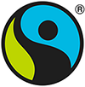 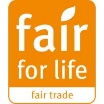 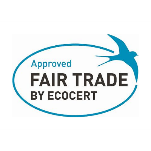 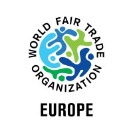 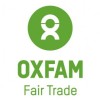 Er wordt afgestapt van een puntentelling per gebruikt Fairtradeproduct. Er wordt nu 1 punt toegekend voor gebruik van Fairtradeproducten met bovenstaande logo’s, ongeacht het aantal producten. De cultuurraad vraagt hier niet alleen aandacht voor Fairtradeproducten, maar ook voor lokale producten en lokale producten / handelaars. Bijvoorbeeld wanneer eieren, melk,.. aangekocht worden bij een lokale landbouwer dan mag dit ook beloond worden. De cultuurraad wenst dit toe te voegen aan het reglement, mits de omschrijving voor lokale producten / lokale handel duidelijk is. Het moet voor de jury mogelijk zijn dit objectief te kunnen beoordelen. De cultuurraad vraagt een extra criterium toe te voegen i.v.m. toegankelijkheid voor mensen met een beperking. Verenigingen die extra inspanningen leveren om hun activiteit of evenement toegankelijk te maken voor mensen met een beperking mogen daarvoor extra beloond worden bij de projectsubsidies. Het gaat dan niet enkel om rolstoeltoegankelijkheid, maar ook aanpassingen voor mensen met een visuele, auditieve of andere beperking. Als huidig lid van de jury duidt René Wouters nog eens het belang van de wijzigingen in de praktijk, bij het effectief beoordelen van de projectaanvragen. Doel is om de criteria zo duidelijk mogelijk omschreven te hebben, zodat er door de jury zo objectief mogelijk geoordeeld kan worden over de dossiers. OPROEP: er wordt al een eerste oproep gedaan naar 2 nieuwe kandidaten die in de jury willen zetelen. Wie zich geroepen voelt, mag dit alvast laten weten via cultuur@hulshout.be. Een effectieve aanstelling kan uiteraard nog niet, aangezien het reglement de gemeenteraad van 10 oktober 2022 nog moet passeren. BIJKOMENDE OPMERKINGEN I.V.M. EVENEMENTAANVRAGEN: de leden van de cultuurraad vragen om nog een aantal zaken door te geven aan de betrokken dienst. De verenigingen vragen om de evenementaanvragen te herbekijken. Er wordt heel veel informatie gevraagd, die niet altijd van toepassing is. Is de ‘groen-e-vent-scan’ nodig of kan de aandacht voor duurzaamheid op een andere manier? Toelatingen voor evenementen komen vaak te laat, hoewel ze tijdig werden ingediend. Bv. toelating Open Vaardag in juni kwam pas in mei, terwijl ze veel eerder was ingediend. Organisatoren kunnen daar niet op wachten. Toelatingen bevatten soms verkeerdelijke of overbodige informatie. Bv. toelating Open Vaardag bevatte ook een toelating voor het spelen van versterkte muziek tot een bepaald uur. Dat was niet nodig. De Open Vaardag viel samen met andere evenementen op het Sportpark. Er werd gezegd door de diensten dat de verenigingen onderling moesten afspreken voor het plaatsen van de verkeersverordening. MOTH zou dit uiteindelijk doen, maar de verkeersverordening bleek omvangrijker dan verwacht en niet alle verkeersborden waren voorhanden zoals op het plan. Kunnen de diensten afspreken met de vereniging die de verkeersverordening moet plaatsen (op basis van aanvangsuur van de activiteit) en hen alle details bezorgen? Kan er nogmaals met de TD afgestemd worden? Zijn verenigingen wel geplaatst om dit te doen? Hoe zit het met aansprakelijkheid als er iets gebeurt bij het plaatsen / afbreken? Wat als er iets gebeurt omdat borden niet konden gezet worden zoals op het plan omdat het juiste materiaal niet geleverd werd? BIJKOMENDE OPMERKINGEN I.V.M. COMMUNICATIE: de leden van de cultuurraad vragen om nog een aantal zaken door te geven aan de betrokken dienst.Verschillende verenigingen merken op dat hun activiteiten niet (tijdig) op de elektronische infoborden verschijnen. Het reglement zegt dat activiteiten verschijnen vanaf 2 weken voor de datum, maar dat is zeker niet altijd het geval. Andere zaken verschijnen dan weer veel eerder en staan dan langer op de borden. Affiches die worden doorgestuurd verschijnen niet altijd in het gemeentelijk infoblad, hoewel ze tijdig werden aangeleverd en er voldoende ruimte is. Vacature medewerker cultuur & toerismeDe vacature voor een nieuwe medewerker cultuur & toerisme is nog niet ingevuld. Er heeft een selectieprocedure plaatsgevonden, maar daar is helaas geen geschikte kandidaat uitgekomen. Daarom zal de vacature binnenkort opnieuw worden gepubliceerd. De selectieproeven / gesprekken zullen doorgaan in november, zodat we hopelijk begin januari 2023 een nieuwe collega mogen verwelkomen. De cultuurraad raadt aan om de vacature breed te verspreiden, aantrekkelijk, opvallend op sociale media. Regiovorming cultuurregio de MerodeMinister Somers stelt voor om Vlaanderen te verdelen in zogenaamde referentieregio’s. Hulshout zou dan behoren tot de regio ‘Kempen’, maar ons huidige samenwerkingsverband de Merode valt onder 3 regio’s nl. Limburg, Vlaams-Brabant en Kempen. Zo ook voor Kempens Karakter, dat uiteenvalt in Kempen en Rivierenland. Die verdeling in referentieregio’s stelt ons dus in de toekomst voor mogelijke problemen. De ontwikkelingen zijn belangrijk voor de toekomst van o.a. onze cultuurregio en de erfgoedcel maar zal betrekking hebben op alle samenwerkingsverbanden die een gemeente aangaat. De cultuurraad wordt op de hoogte gehouden.UiTPAS de MerodeSinds 1 mei 2022 werken wij voor het gemeentelijk aanbod met de UiTPAS de Merode i.p.v. de Vrijetijdspas. Alle aanwezige cultuurraadleden kregen een folder met alle info. Deze info kan je ook vinden op www.uitpas.be of https://www.cultuurenerfgoeddemerode.be/uitpas-de-merode. Vanaf 2023 zal stilaan ook het aanbod van de verenigingen geïntegreerd worden en zal de Vrijetijdpas vervangen worden door de UiTPAS de Merode. Meer info en de nodige infosessies volgen nog.Rondje: opstart werkjaar verenigingenDe verenigingen zijn allemaal (terug) bezig. Hierbij een aantal zaken op de kalender: Born2Act repeteert voor een nieuw stuk, voorstellingen vanaf 15 oktober 2022De Stekkebijters hebben een nieuw stuk, voorstellingen van 11 tot 13 november 2022Fanfare Hulshout organiseert haar mosseldag op 8 oktober 2022De Kindervriendjes hebben een bal op 30 september 2022Heemkring Wadja heeft een stamboekdag op 9 oktober 2022Einde: 22.30 uurVolgende vergadering: oktober / november, datum i.f.v. de kandidaten voor de jury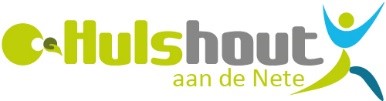 Prof.Dr.Vital Celenplein 2
2235 Hulshout
Tel: 015 22 40 11
www.hulshout.be
cultuur@hulshout.beVERSLAGCultuurraadCultuurraadDatum vergadering14 september 2022 14 september 2022 Born2act, Davy Leers (Lotte Thijs)Davidsfonds, Hildegarde Raeymaekers De Stekkebijters, Bernadette SerréGezinsbond Houtvenne, An Van Der BorghtHeemkring Wadja, Leon DaemsKF De Vredegalm, Philip De BieKF Eendracht maakt macht, Willy MonsecourKF Vereenigde Vrienden, Jan SybensFerm Houtvenne, Maria LaeremansFerm Hulshout, Francine Dewin & Ingrid Van EspenKWB Houtvenne, Leon Van OpstalKWB Hulshout, Walter ThijsModelbouwteam Hulshout,  Ronny BroeckxSamana Houtvenne, Brigitte LuytenSint Ceciliakoor, Walter Tops  St. Adriaanskoor, René WoutersVzw De Kindervriendjes, Erna GillisSchepen van cultuur Elien BergmansBorn2act, Davy Leers (Lotte Thijs)Davidsfonds, Hildegarde Raeymaekers De Stekkebijters, Bernadette SerréGezinsbond Houtvenne, An Van Der BorghtHeemkring Wadja, Leon DaemsKF De Vredegalm, Philip De BieKF Eendracht maakt macht, Willy MonsecourKF Vereenigde Vrienden, Jan SybensFerm Houtvenne, Maria LaeremansFerm Hulshout, Francine Dewin & Ingrid Van EspenKWB Houtvenne, Leon Van OpstalKWB Hulshout, Walter ThijsModelbouwteam Hulshout,  Ronny BroeckxSamana Houtvenne, Brigitte LuytenSint Ceciliakoor, Walter Tops  St. Adriaanskoor, René WoutersVzw De Kindervriendjes, Erna GillisSchepen van cultuur Elien BergmansAfwezig/verontschuldigdFemma Hulshout, Marina FeyaertsToneel De Hulst, Frans BruyndonckxWMB Landelijke Gilde, Rigo HuyskensOkra Westmeerbeek, Gilbert AnthoneRode Kruis vzw, Hennie Van HofwegenSamana Hulshout, Maria Van den EyndeSamana Westmeerbeek, Marleen VermunichtFemma Hulshout, Marina FeyaertsToneel De Hulst, Frans BruyndonckxWMB Landelijke Gilde, Rigo HuyskensOkra Westmeerbeek, Gilbert AnthoneRode Kruis vzw, Hennie Van HofwegenSamana Hulshout, Maria Van den EyndeSamana Westmeerbeek, Marleen VermunichtVerslaggeverAn van der BorghtAn van der Borght